Publicado en  el 09/01/2017 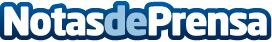 El buen ambiente laboral y la motivación personal de los trabajadores son los factores de éxito en las empresas Un correcto funcionamiento de la empresa unido al bienestar de los empleados puede ser altamente positivo, de no ser así, las consecuencias pueden repercutir negativamente a la empresa en sí Datos de contacto:Nota de prensa publicada en: https://www.notasdeprensa.es/el-buen-ambiente-laboral-y-la-motivacion Categorias: Recursos humanos http://www.notasdeprensa.es